Tips for staying safe and secure online:      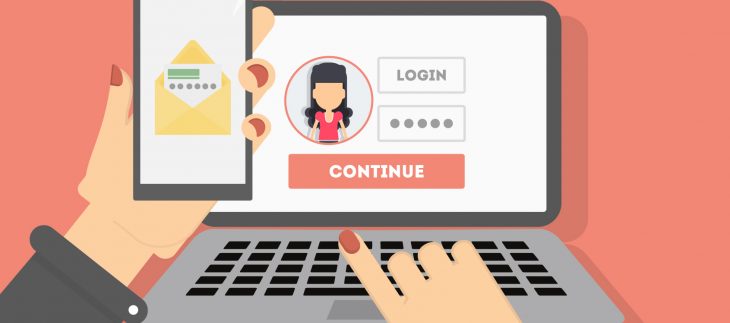 Choose strong passwords and never tell anyone your passwords. Never open an email attachment from people you don’t know.Don’t give money or personal details to people you don’t know.Banks will never call, text or email you and ask for personal information, your pin number or password.Don’t send personal pictures to anyone.Don’t become online friends with people you don’t know.Don’t arrange to meet someone you don’t know personally.Don’t believe everything you read online.